Erhebungsbogen für Lehrbeauftragte und externe Prüfer
Data sheet for lecturers and examiners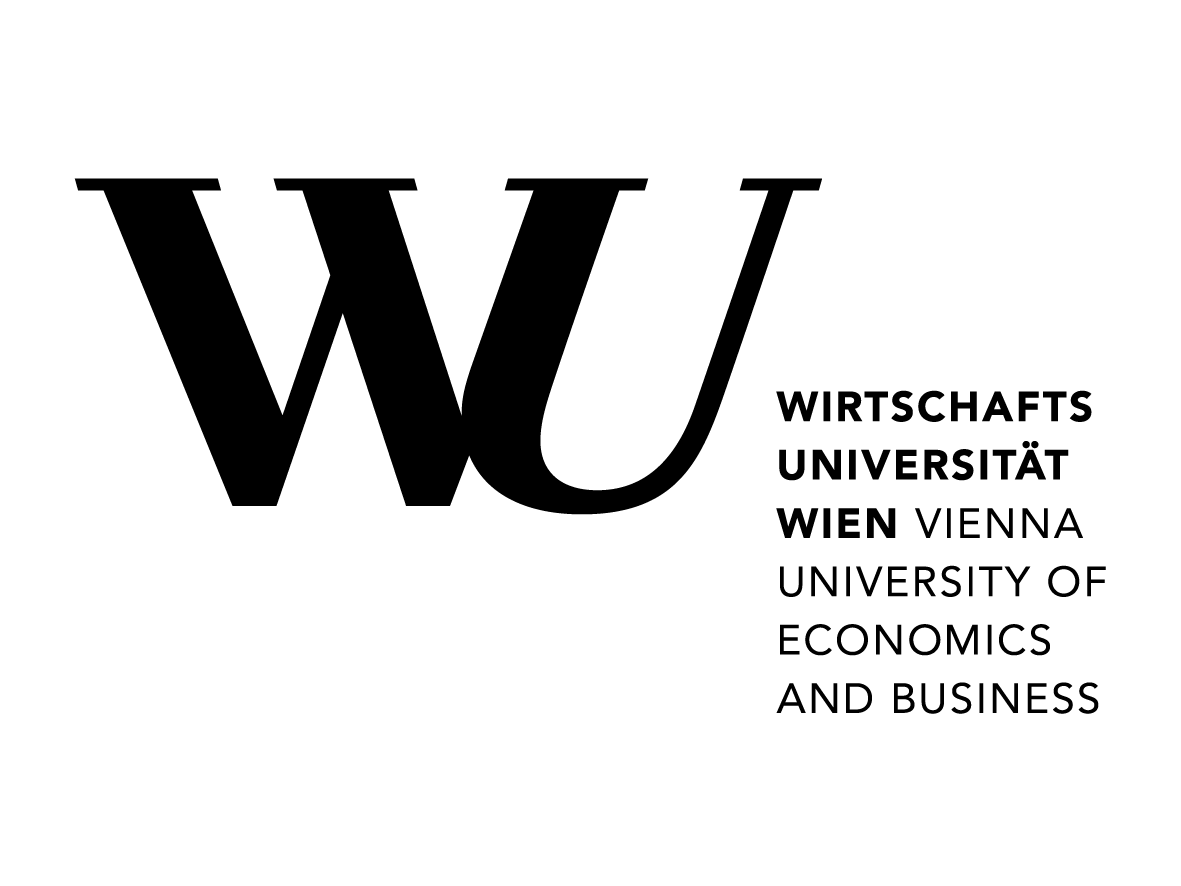 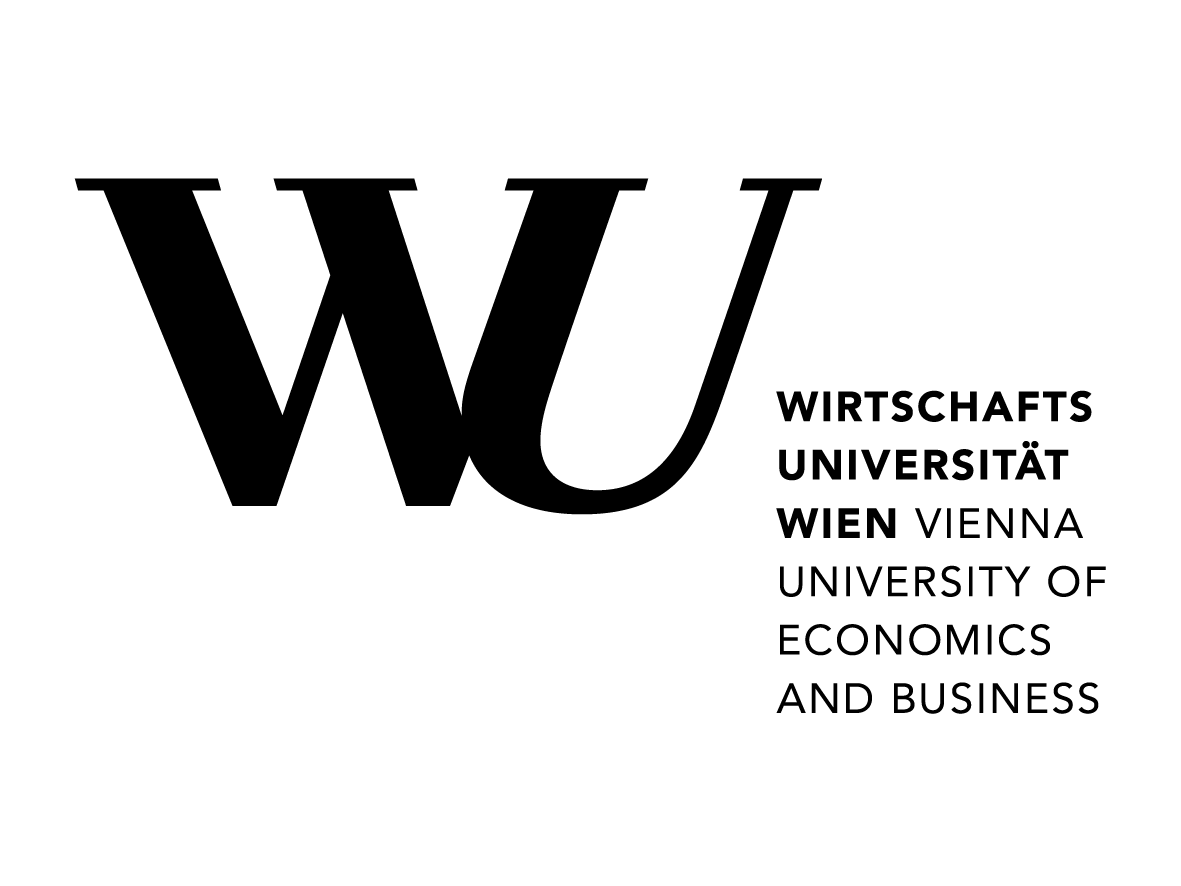 Erhebungsbogen ausgefüllt und unterschrieben an Wirtschaftsuniversität Wien, Abgeltung der Lehre, Hrn. Schwarz oder Fr. Hilmer via E-Mail: abgeltunglehre@wu.ac.at senden – Please return the completed and signed form to Mr. Schwarz or Ms. Hilmer by email: abgeltunglehre@wu.ac.at Externe/r Lehrbeauftragte/r (external lecturer) oder/or  Bestellte/r Prüfer/in gem. § 34 Satzung der WU Wien (examiner)WU-Institut/Beantragende(r) WU-Professor/in:      	__	Semester:      	
WU Institute/requesting WU professor, for ext. lecturers only		Semester, for ext. lecturers only Vorname:       		Nachname:       		akademischer Grad:      	
First name		Last name		Academic degreeSV-Nummer:     		Geburtsdatum (dd.mm.yyyy):      		Staatsbürgerschaft:      		Geschlecht:      	
Austrian soc. ins. no.		Date of birth (dd.mm.yyyy)		Citizenship		GenderVollständiger Wohnsitz (ggf. im Ausland):      		E-Mail:      	
Main address		Email addressBankdaten (Bank information):Name der Bank (Name of bank):	     	BIC/SWIFT-Code:	     	IBAN: (if n/a: account no.)	     	Sind Sie eine begünstigte Person gemäß Behinderteneinstellungsgesetz?  Ja (yes) /  Nein (no)
Are you a registered beneficiary pursuant to the Disabled Persons Employment Act?Haben Sie eine Sozialversicherung in einem EU-Mitgliedsstaat?  Ja (yes) /  Nein (no)
Do you have social security insurance in another EU country?Aktive/r Bundesbeamte/r?  Ja (yes) /  Nein (no)
Are you an active federal civil servant in Austria?Optional:Familienstand:      		Name Ehegatte:      	 
Marital status		Name of spouse	
Weitere Informationen auf unserer Homepage und Seite 2	     	Further information is available on our website and on page 2		Datum, Unterschrift Lehrbeauftragte/r oder Prüfer/in
https://www.wu.ac.at/mitarbeitende/infos-fuer-lehrende/payment/		 (Date, signature of ext. lecturer/examiner)Allgemeine Informationen über die Anstellung als Lehrbeauftragte/r an der WU Wien: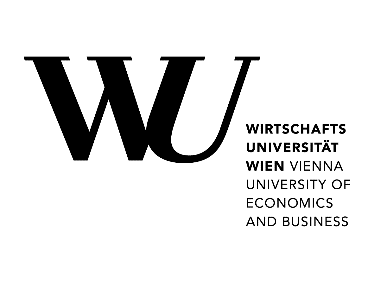 Externe Lehrbeauftragte erhalten an der WU Wien einen Vertrag über die sechs Monate des jeweiligen Semesters. Dafür ist die vollständige Angabe von Vor- und Zuname, Geburtsdatum, SV-Nummer, akademischer Grade, Anschrift sowie Bankverbindung notwendig. Die Entgelthöhe richtet sich am Ausmaß der gelehrten Semesterwochenstunden (SWS). Eine SWS entspricht dabei 11,25 Stunden Lehre (45 Minuten mal 15 Wochen). Das Entgelt gelangt unter Berücksichtigung allfälliger gesetzlicher Abzüge auf ein auf den/die Vortragende/n lautendes Bankkonto. Dieses Konto muss nicht im EU-Raum sein, hinsichtlich der höheren Kosten einer Überweisung in Drittstaaten ist jedoch ein Konto im EU-Raum empfehlenswert. Die Kosten einer solchen Überweisung trägt zu Teil der Empfänger. Eine Sozialversicherung in einem anderen EU-Land oder der Grad einer Behinderung ist ebenfalls anzugeben. Die Angabe des Familienstandes ist freiwillig. Falls Ihr Wohnsitz nicht in Österreich liegt, bitte dem unterschriebenen Vertrag einen für alle betreffenden Kalenderjahre ausgefüllten Steuerdaten-Erhebungsbogen beilegen.Allgemeine Informationen über die Bestellung als Prüfer/in an der WU Wien:Externe Prüfer von (vor)wissenschaftlichen Arbeiten erhalten für die Betreuung eine Prämie gemäß gültiger Betriebsvereinbarung. Um die Prüfer eindeutig zuordnen zu können, ist die vollständige Angabe von Vor- und Zuname, Geburtsdatum, Anschrift sowie akademischer Grade notwendig. Die Angabe eines WU-Institutes oder Semesters ist nicht nötig, dafür ist Prüfer anzukreuzen.Diese Tätigkeit begründet kein Dienstverhältnis zur WU Wien, daher kann die Anweisung ohne Abzug von allfälligen gesetzlichen Abzügen erfolgen. Für diese Überweisung ist eine auf den Bezieher/die Bezieherin der Leistungsprämie lautendes Bankkonto sowie seine/ihre Anschrift vollständig anzugeben. Dieses Konto muss nicht im EU-Raum sein, hinsichtlich der höheren Kosten einer Überweisung in Drittstaaten ist jedoch ein Konto im EU-Raum empfehlenswert. Die Kosten einer solchen Überweisung trägt zum Teil der Empfänger.General information about employment as an external lecturer at WU Vienna:External lecturers receive a six-month contract for the respective semester. To issue this contract, we need the employee’s full name, date of birth, social security number, academic degree, current address, and bank account data. Remuneration is based on the number of weekly credit hours taught per semester. One weekly credit hour equals 11.25 hours of teaching (45 minutes/week for 15 weeks).The remuneration will be deposited into a bank account in the employee’s name, minus any deductions required by law. The account provided does not necessarily need to be at a bank in the EU, but as the higher costs associated with a bank transfer outside the EU are borne in part by the recipient, an EU-based account is recommended. Please also indicate if you hold social security insurance in another EU member state or have disablity status (including the level of disability). The information about marital status is optional. If your country of residence is not Austria, please attach a completed Tax Data Information Sheet to your signed contract.General information about being appointed as an examiner at WU Vienna:External examiners of (pre-)academic theses receive a bonus pursuant to the currently valid operational agreement. To make sure payments are allocated correctly, we need the examiner’s full name, date of birth, current address, and academic degree. It is not necessary to indicate the WU institute or semester, please just check “Examiner.” The appointment as an examiner does not constitute an employment relationship with WU Vienna, which means that payment will be transferred in full with no legally required deductions. For the transfer, we need the full account data of a bank account in the recipient’s name as well as the recipient’s full address. The account provided does not necessarily need to be at a bank in the EU, but as the higher costs associated with a bank transfer outside the EU are borne in part by the recipient, an EU-based account is recommended.